  29  созыв                                                    8      заседание                  ҚАРАР                                                                              РЕШЕНИЕ«О внесении изменений в решение Совета  сельского поселения Асяновский  сельсовет муниципального района Дюртюлинский районРеспублики Башкортостан от 28.04.2022  № 39/222  «Об установлении земельного налога на территории сельского поселения Асяновский сельский совет муниципального района Дюртюлинский район Республики Башкортостан»Руководствуясь  Федеральным законом от 06.10.2003 № 131-ФЗ «Об общих принципах организации местного самоуправления в Российской Федерации», в соответствии с п.10 ст.396 Налогового кодекса Российской Федерации, Совет сельского поселения Асяновский сельсовет муниципального района Дюртюлинский район Республики Башкортостан, РЕШИЛ:	1. Внести следующие изменения в решение Совета сельского поселения Асяновский сельсовет муниципального района Дюртюлинский район Республики Башкортостан от 28.04.2022  № 39/222 «Об установлении земельного налога на территории сельского поселения Асяновский сельсовет муниципального района Дюртюлинский район Республики Башкортостан» (далее – решение Совета) :          абзац 4 пункта 3 изложить в следующей редакции:       «При непредставлении налогоплательщиком, имеющим право на применение налоговой льготы, уведомления о выбранном земельном участке налоговая льгота предоставляется в отношении одного земельного участка на основании сведений, полученных налоговым органом в соответствии с Налоговым кодексом Российской Федерации и другими федеральными законами.»         2. Настоящее решение вступает в силу не ранее чем по истечении одного месяца со дня его официального опубликования и распространяется на правоотношения, возникшие с 1 января 2024 года.3. Настоящее решение обнародовать на информационном стенде в здании администрации сельского поселения Асяновский сельсовет муниципального района Дюртюлинский район Республики Башкортостан по адресу: с.Асяново, ул.Ш.Бабича, зд.14/1 и на официальном сайте в сети «Интернет».Главасельского поселения Асяновский сельсоветмуниципального района Дюртюлинский  районРеспублики Башкортостан                                                            Р.Р.Калимуллинс.Асяново  «27» февраля  2024 г. № 8/51БАШКОРТОСТАН  РЕСПУБЛИКАҺЫДүртөйлө районымуниципаль районыныңӘсән ауыл советыауыл биләмәһеСОВЕТЫ            452315  ,   Дүртөйлө районы,      Әсән ауылы,Ш.Бабич урамы, зд.14/1 Тел/факс 8-8--               E-mail: asan@ufamts.ru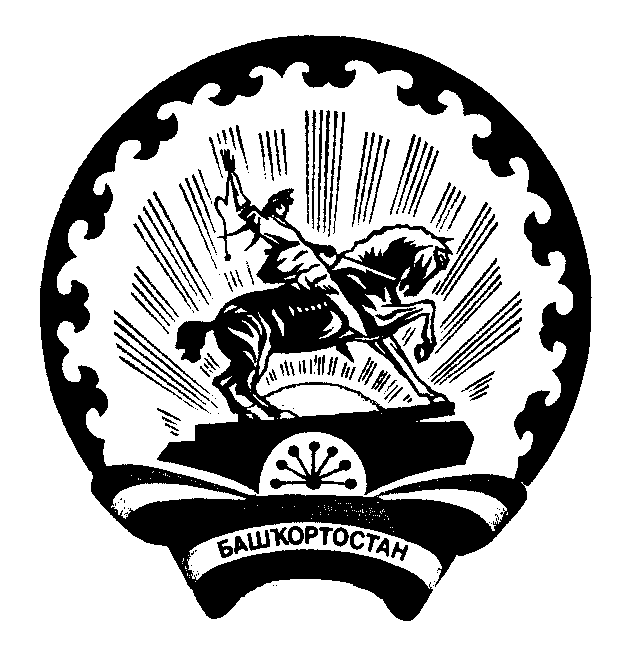 РЕСПУБЛИКА      БАШКОРТОСТАНСОВЕТсельского  поселенияАсяновский сельсовет муниципального районаДюртюлинский район   Дюртюлинский район,          с.Асяново,ул.Ш.Бабича, зд.14/1 Тел/факс8-8--E-mail: asan@ufamts.ru